           ҠAPAP                                                                     РЕШЕНИЕ  О внесении изменений  и дополнений в решение Совета сельского поселения Бишкураевский сельсовет муниципального   района Туймазинский район Республики Башкортостан от 19.05. . №  154   «Об утверждении Положения о порядке списания основных средств, находящихся в муниципальной собственности сельского поселения Бишкураевский сельсовет муниципального района Туймазинский район Республики Башкортостан»	В соответствии с Федеральным законом  от 06 октября 2003  года  № 131-ФЗ «Об общих принципах организации местного самоуправления в Российской Федерации» (с изменениями и дополнениями), руководствуясь Бюджетным кодексом Российской Федерации, Гражданским кодексом Российской Федерации, Постановлением Правительства Республики Башкортостан от 15 ноября 2005  года № 247 «Об утверждении Положения о порядке списания основных средств, находящихся в государственной собственности Республики Башкортостан» (с изменениями и дополнениями),  Совет сельского  поселения Бишкураевский сельсовет муниципального района Туймазинский район Республики Башкортостан  решил: 1. Внести в решение Совета сельского  поселения Бишкураевский сельсовет муниципального района Туймазинский район Республики Башкортостан от 19.05. . №  154   «Об утверждении Положения о порядке списания основных средств, находящихся в муниципальной собственности сельского поселения Бишкураевский сельсовет муниципального района Туймазинский район Республики Башкортостан», изменения и дополнения согласно приложению к настоящему решению. 2. Настоящее решение вступает в силу со  дня его принятия.          3.Настоящее решение обнародовать в здании Администрации сельского  поселения Бишкураевский сельсовет муниципального района Туймазинский  район Республики Башкортостан и разместить на сайте Администрации сельского  поселения Бишкураевский сельсовет муниципального района Туймазинский  район Республики Башкортостан. 4. Контроль за исполнением настоящего решения возложить на комиссию по бюджету, налогам, вопросам муниципальной собственности.Глава сельского поселения Бишкураевский сельсоветмуниципального района Туймазинский район Республики Башкортостан                                        А.З.Абзалов                Приложение  к Решению Совета сельского поселения Бишкураевский сельсовет       муниципального района                                                                                                          Туймазинский  район   Республики  Башкортостан                                                                                                          от «26 ноября  . № 184ИЗМЕНЕНИЯ и ДОПОЛНЕНИЯ,вносимые в Положение о порядке списания основных средств, находящихся в муниципальной собственности сельского поселения Бишкураевский  сельсовет муниципального района Туймазинский район Республики Башкортостан утвержденное решением Совета сельского поселения Бишкураевский сельсовет муниципального района Туймазинский район Республики Башкортостан от 19.05. . №  154   1. В наименовании пункта 3,  а также в пунктах 3.1, 3.2, 3.3, 3.4, 3.8 слова по тексту «Министерства имущественных  отношений», в соответствующем падеже заменить словами «Министерства земельных и имущественных отношений».2. В пункте 3.1 внести изменения:а) в абзаце шестом слова «имеющей соответствующий документ (лицензию, сертификат соответствия и др.) на проведение технической экспертизы", исключить;б) в абзаце седьмом слова "или специализированной организацией, имеющей лицензию на осуществление обследования технического состояния зданий и сооружений", исключить.3. Пункт 3.7 изложить в следующей редакции:«Денежные средства, вырученные организациями (за исключением муниципальных унитарных предприятий, в том числе  казенных предприятий),  муниципальными учреждениями (за исключением автономных и бюджетных учреждений), и индивидуальными предпринимателями, зарегистрированными в установленном порядке, без образования юридического лица, в результате продажи материальных ценностей, полученных от разборки и демонтажа объектов основных средств, а также сдачи их  в металлолом, за вычетом расходов, связанных с указанными разборкой и демонтажем перечисляются в бюджет сельского поселения Сайрановский сельсовет муниципального района Туймазинский район Республики Башкортостан».Глава сельского поселения Бишкураевский сельсоветмуниципального района Туймазинский район Республики Башкортостан                                        А.З.АбзаловБашҡортостан Республикаһының 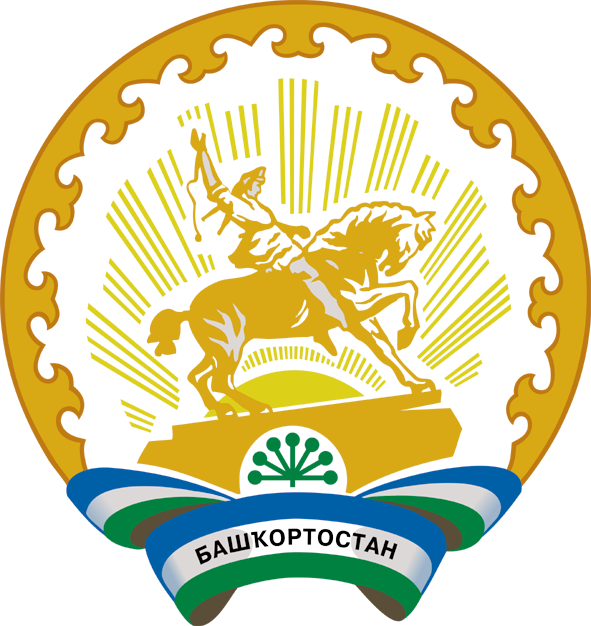 Туймазы районы муниципаль районының Бишҡурай ауыл советыауыл биләмәһе Советы452393, Бишҡурай ауылы,Совет урамы, 5аТел. 8(34782)34-3-41,34-3-85Совет сельского поселения Бишкураевский сельсовет муниципального района Туймазинский районРеспублики Башкортостан452793, село Бишкураево, ул.Советская, 5АТел. 8(34782)34-3-41,34-3-85«26 » ноября  .№ 184